Entry 2 Spelling Practise  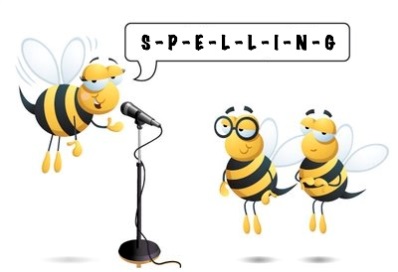 Week Beginning 23/03/2020SpellingsMondayTuesdayWednesdayThursdayFridayirgirlfir treestirsirdirtythirtythirstycircus